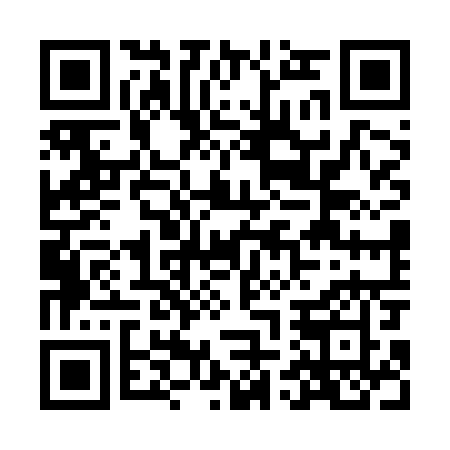 Prayer times for Nowa Wies Wyszynska, PolandWed 1 May 2024 - Fri 31 May 2024High Latitude Method: Angle Based RulePrayer Calculation Method: Muslim World LeagueAsar Calculation Method: HanafiPrayer times provided by https://www.salahtimes.comDateDayFajrSunriseDhuhrAsrMaghribIsha1Wed2:385:1912:505:588:2110:492Thu2:375:1712:495:598:2310:533Fri2:365:1512:496:008:2410:554Sat2:355:1312:496:018:2610:555Sun2:345:1112:496:028:2810:566Mon2:345:1012:496:038:2910:577Tue2:335:0812:496:048:3110:578Wed2:325:0612:496:068:3310:589Thu2:315:0412:496:078:3410:5910Fri2:315:0212:496:088:3611:0011Sat2:305:0112:496:088:3811:0012Sun2:294:5912:496:098:3911:0113Mon2:284:5712:496:108:4111:0214Tue2:284:5612:496:118:4311:0215Wed2:274:5412:496:128:4411:0316Thu2:274:5312:496:138:4611:0417Fri2:264:5112:496:148:4711:0418Sat2:254:5012:496:158:4911:0519Sun2:254:4812:496:168:5011:0620Mon2:244:4712:496:178:5211:0721Tue2:244:4512:496:188:5311:0722Wed2:234:4412:496:198:5511:0823Thu2:234:4312:496:198:5611:0924Fri2:224:4212:496:208:5811:0925Sat2:224:4012:496:218:5911:1026Sun2:224:3912:506:229:0011:1027Mon2:214:3812:506:239:0211:1128Tue2:214:3712:506:239:0311:1229Wed2:214:3612:506:249:0411:1230Thu2:204:3512:506:259:0611:1331Fri2:204:3412:506:259:0711:14